Maintenance Tech 1 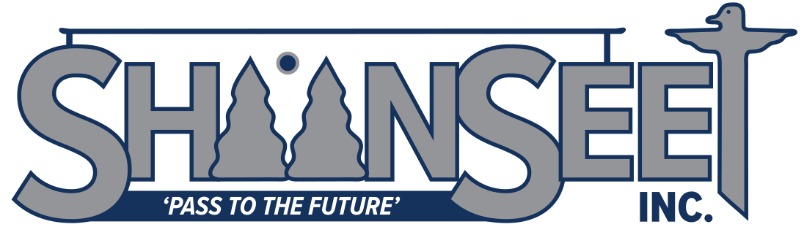 Organization Relationships:  The Maintenance Tech 1 works under the supervision and direction of the General Manager.  The Maintenance Tech 1 assists and works in conjunction with other management and administrative personnel.Temporary Position:  April 1, 2022 through September 30, 2022Hours of Work:  40 hours per week, Monday – Friday 8 AM to 4 PMJob Overview:The Maintenance Tech is responsible for general maintenance and repairs on all residential and commercial properties, including the Sunnahae Hotel & Cabins, main office and Shaan Seet trailer court, as directed.  General maintenance includes: basic carpentry repairs and projects, painting, basic plumbing, basic utility maintenance and grounds keeping as directed.  The Maintenance Tech 1 is responsible to notify management of repairs or maintenance required on all advanced mechanical systems including, plumbing, electrical and heating/cooling systems.This position requires a complete commitment to confidentiality as personal information on tenants will, out of necessity, be made available in the course of this job.  MAJOR DUTIES & RESPONSIBILITIESAll properties:Perform general maintenance and repairs on all commercial properties, as directed. (See description of General Maintenance above);Identify and notify General Manager of necessary repairs or maintenance on advanced mechanical systems, including:  plumbing, electrical and heating/cooling systems;Grounds keeping; clearing brush and trees;Assist with emergency services;Install and remove street and other signs.Basic utility repair and maintenance.Maintain the condition and integrity of utilities on the properties. Trailer Park:  Assist with trailer move-ins, move-outs.False Island:  Receive and secure boats and other property in the yard.Organize work area to ensure there is limited impact on surrounding areas and the work area is free and clear of excess debris during the course of the project.  Make sure work area is completely cleaned up when job or project is completed.Keep tools and equipment clean and organized at all times. Monitor and pick up trash around trailer court dumpsters on a daily or every other day basis, particularly during bear season.Other projects as directed.Requirements & Expectations:High School Diploma or GEDSome vocational training preferredMust have reliable transportation and valid AK driver’s license.Good comprehension skills:  Must read and understand instruction manuals and directions.Ability to follow detailed verbal instruction.Knowledge of general carpentry and repair.Knowledge of proper use and care of hand and power tools, including weed whacker and chain saw.Good organizational and time management skills to juggle several jobs and their progress at a time.Self-motivated and able to work with minimal supervision.Demonstrated Team PlayerDependable and trustworthyClean background check